OFFICIAL BF USE ONLY:  DATE OF RECEIPT AT BF HQ:ELECTION OF BOARD DIRECTORS 2016Nomination Form Part 1 – NominationWe, the undersigned, being paid-up members of BF eligible under the rules of British Fencing (BF) to vote at general meetings of BF (see the notes at the end of this form), hereby nominate the following person for election as a Director of BF:You must ensure that all sections are completed and that all signatories are valid full members.You may make copies of this page and collect signatures on as many copies of this page as you wish.You must submit at least 15 valid signatures, but you may not submit more than 20 signatures.ELECTION OF BOARD DIRECTORS 2016Nomination Form Part 2 - Details of Candidate FormOccupation and position held (if applicable): British Fencing (BF) Membership Number:	Standing to be elected as:  Board DirectorNote: All candidates should read the job description for the Board Director position as published on the BF website under "Governance - British Fencing Board - Director Job Description”There is no limit to the number of words that you may use below.  Feedback from members in previous elections would suggest that candidates should aim to get their main points across in the first 100 words.I have read the job description of a Board Director (in particular the Fiduciary Duties that I will be legally required to take on)							Y/NI understand that the significant portion of the role of a Board Member is of a Governance and Strategic nature									Y/N                              I can confirm that I am able to attend the scheduled Board Meetings in London      (See Website/Governance/The Board for latest dates)				Y/NI can confirm that I am willing to attend additional Board Sub Committee meetings (5-10/year)										               Y/NI understand that I am expected to provide my own computer, email address and have a basic ability to work with standard MS Office Software.				Y/NSubmit Part 2 together with Part 1 containing 15 – 20 original signatures of the members who are nominating you.I confirm that the information given above is correct and that I wish to stand for election to the Board of BF.NOTES:See Bye Law VI and the Instructions for Nomination of Directors for more details of the rules governing nominations.The nominating signatories must be paid-up members of BF eligible to vote at BF’s general meetings as at the date on which the Nomination Form is received by BF.  (Bye Law VI.2(a)(i).)In the case of a nomination made by the Board, the signature of the Chair of the Board, or one Director (not being the nominee), replaces the signatures of 15 members, and this form should be amended as necessary.  (Bye Law VI.2(a)(ii).)No member may sign as a nominator for more candidates than the number of vacancies to be filled, and the Board may not nominate more than that number of candidates.  (See Bye Law VI.2(c).)EOB/2016BRITISH FENCING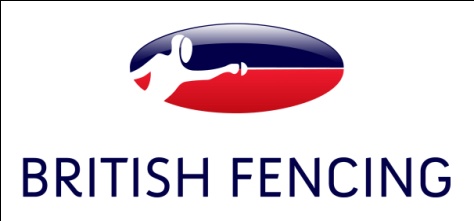 1 BARON'S GATE33-35 ROTHSCHILD ROADLONDON. W4 5HTt:  +44 (0) 20 8742 3032f:  +44 (0) 20 8742 3033  headoffice@britishfencing.com www.britishfencing.comName of Candidate:  Address of Candidate: BF Membership NumberName & address (please write clearly in capitals)SignatureFor BF USE ONLY:√ = VALIDx = INVALIDBRITISH FENCING1 BARON'S GATE33-35 ROTHSCHILD ROADLONDON. W4 5HTt:  +44 (0) 20 8742 3032f:  +44 (0) 20 8742 3033  headoffice@britishfencing.com www.britishfencing.comName:  Address: Please describe your Fencing Experience & BF Service (there is no limit on the number of words that you may use):[Expand box or attach extra sheet as required]Please describe your Governance/Company Director/Board level Experience: (This can be in private or public sector, sport or non-sporting capacity.)[Expand box or attach extra sheet as required]How would you support the strategic objectives (repeatable Olympic medal success, 50,000 members, sustainable & well governed NGB) of British Fencing if elected to the Board:[Expand box or attach extra sheet as required]Please describe your skills and attributes in relation to those sought by the Board " (Please refer to the Board's statement as to the skills now needed on the Board:[Expand box or attach extra sheet as required]Please describe any additional skills and attributes that you believe you would bring to the Board if elected. Please study the job description for a Board Director on the British Fencing website, under "Governance - British Fencing Board - Director Job Description:[Expand box or attach extra sheet as required]Signed (Candidate):Date: